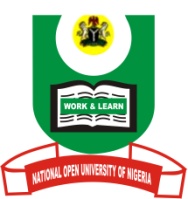 NATIONAL OPEN UNIVERSITY OF NIGERIAPlot 91, Cadastral Zone, NnamdiAzikwe Expressway, Jabi, AbujaFaculty of SciencesJANUARY/FEBRUARY, 2018 EXAMINATIONS COURSE CODE:	ESM 407                CREDIT UNIT: 2TIME ALLOWED: 2 HOURSCOURSE TITLE: 	GEOGRAPHICAL INFORMATION SYSTEMInstruction: Attempt question number one (1) and any other three (3). 1. According toBurrough (1986) Geographical Information System is a Set of tools for collecting, storing, retrieving at will, transforming and displaying spatial data from the real world for a particular set of purposes while Arnoff (1989) defines GIS as "a computer based system that provides four sets of capabilities to handle geo-referenced data: data input, data management manipulation and analysis, and data output." Discuss this statement with relevant information.      (25marks)2. Discuss the quality of a good storage device. (15marks)3. Discuss thetypical questions that Geographic Information System can answer (15marks)4.Discuss thehistorical background to the development of science and technology of Geographic Information Systems. (15marks)5.Examine the factors responsible for the growth of GIS. (15marks)